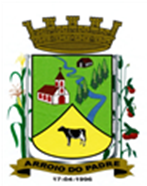 ESTADO DO RIO GRANDE DO SULMUNICÍPIO DE ARROIO DO PADREGABINETE DO PREFEITOÀ			Mensagem 98/2023.Câmara Municipal de VereadoresSenhor PresidenteSenhores VereadoresCom meus cumprimentos, encaminho-lhes para apreciação mais um projeto de lei. O projeto de lei 98/2023, tem por finalidade tratar sobre a autorização do município conceder auxílio financeiro a moradores que tiveram o telhado de suas residências atingidas pela forte queda de granizo que ocorreu na madrugada e manhã do dia 23 de setembro de 2023. A concessão de um auxílio financeiro conforme disposto no presente projeto de lei é a forma que o Poder Executivo encontrou para prestar ajuda a todos que tiveram avarias em suas residências, como no caso tratado, nos telhados. De forma individual, o valor pode parecer pouco mas se contados todas os domicílios atingidos o valor se torna bastante expressivo. E não somente isso, existem também os prédios públicos que foram afetados e para os quais também se impõe a alocação de significativas somas de dinheiro para que se restitua a normalidade na prestação de serviços públicos a população. Dito isso, segue para vossa análise o proposto ao qual desde já aguardamos acolhida e aprovação. Pede-se ainda que se possível seja dado ao presente projeto de lei nesta Casa, tramitação em regime urgência. Nada mais para o momento.Atenciosamente.Arroio do Padre, 04 de outubro de 2023_____________________Rui Carlos PeterPrefeito MunicipalAo Sr.Juliano Hobuss BuchweitzPresidente da Câmara Municipal de VereadoresArroio do Padre/RSESTADO DO RIO GRANDE DO SULMUNICÍPIO DE ARROIO DO PADREGABINETE DO PREFEITOPROJETO DE LEI Nº 98, DE 04 DE OUTUBRO DE 2023.Autoriza o Município de Arroio do Padre a auxiliar financeiramente moradores de seu território que tiveram os telhados de suas residências atingidos por chuva de granizo.Art. 1º A presente Lei dispõe sobre a concessão de auxílio financeiro pelo Município de Arroio do Padre a moradores de seu território que tiveram os telhados de suas residências danificados pela queda de granizo que ocorreu na madrugada e manhã do dia 23 de setembro de 2023. Art. 2º O auxílio será concedido exclusivamente a moradores que tiveram atingidos os telhados de suas residências pelo evento adverso mencionado no art. anterior. Art. 3° O auxílio do Município a cada morador que teve a sua residência/telhado atingido será de 30% (trinta por cento) do valor investido na substituição das telhas, até o limite de R$ 800,00 (oitocentos reais).Art. 4° O valor do auxílio estipulado no artigo anterior somente será pago aos interessados mediante cadastro/requerimento na prefeitura e após vistoriado por representante do Município e apresentação de nota fiscal das telhas adquiridas para a substituição do telhado danificado.Parágrafo Único: As notas fiscais a serem utilizadas para receber o presente auxilio devem ser de datas entre o dia 23 de setembro de 2023 e de 10 (dez) dias após a publicação desta Lei.Art. 5° A despesa decorrente desta Lei correrá por dotações orçamentarias próprias a serem consignadas ao orçamento municipal vigente e suplementadas se necessário. Art. 6° Esta Lei entra em vigor na data de sua publicação.             Arroio do Padre, 04 de outubro de 2023.Visto técnico:Loutar PriebSecretário de Administração, Planejamento, Finanças, Gestão e Tributos.                         Rui Carlos PeterPrefeito Municipal